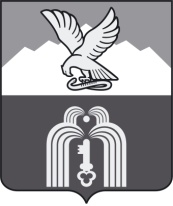 МУНИЦИПАЛЬНОЕ УЧРЕЖДЕНИЕ«ФИНАНСОВОЕ УПРАВЛЕНИЕАДМИНИСТРАЦИИ города ПЯТИГОРСКА»ПРИКАЗ         «13» апреля  2017 г.				                                                 № 12                                                                                 По основной деятельности 	О внесении изменений в приказ от 07.11.2016г. № 51 «Об утверждении Порядка применения бюджетной классификации Российской Федерации в части, относящейся к бюджету города-курорта Пятигорска» Руководствуясь п.2 ст.20 Бюджетного кодекса Российской Федерации, приказом Министерства финансов Российской Федерации от 01 июля 2013 года № 65н «Об утверждении Указаний о порядке применения бюджетной классификации Российской Федерации», в целях своевременного исполнения бюджета города-курорта Пятигорска, в соответствии с действующим законодательствомПРИКАЗЫВАЮ:Внести в Приложение 1 «Перечень и коды главных администраторов доходов бюджета города - органов местного самоуправления города-курорта Пятигорска, органов администрации города Пятигорска, и закрепленных за ними кодов классификации доходов бюджета города, в том числе подвидов доходов бюджета города» к Порядку применения бюджетной классификации Российской Федерации в части, относящейся к бюджету города-курорта Пятигорска, утвержденному приказом МУ «Финансовое управление администрации     г. Пятигорска» от 07.11.2016г. № 51, следующие изменения:после строкидобавить строкупосле строкидобавить строкупосле строкидобавить строки2. Отделу планирования доходов  довести настоящий приказ до сведения главных администраторов доходов бюджета города-курорта Пятигорска.3. Главным администраторам доходов бюджета города-курорта Пятигорска в течение одного рабочего дня с момента получения копии настоящего приказа внести изменения в правовой акт, закрепляющий полномочия администратора доходов по соответствующим кодам доходов Бюджетной классификации, и не позднее пяти рабочих дней со дня его утверждения представить в орган Федерального казначейства в электронном виде Реестр администрируемых доходов.4. Контроль за исполнением настоящего приказа возложить на заведующего отделом планирования доходов  Г.В. Асатрян.Начальник МУ «Финансовое управление администрации г. Пятигорска» 	                                                     Л.Д. Сагайдак6031 11 09034 04 0000 120Доходы от эксплуатации и использования имущества автомобильных дорог, находящихся в собственности городских округов6031 13 01530 04 0000 130Плата за оказание услуг по присоединению объектов дорожного сервиса к автомобильным дорогам общего пользования местного значения, зачисляемая в бюджеты городских округов 6061 17 05040 04 0000 180Прочие неналоговые доходы бюджетов городских округов6062 02 29999 04 0156 151Прочие субсидии бюджетам городских округов (повышение заработной платы педагогических работников муниципальных образовательных организаций дополнительного образования детей) 6071 17 05040 04 0000 180Прочие неналоговые доходы бюджетов городских округов6072 02 25519 04 0000 151Субсидия бюджетам городских округов на поддержку отрасли культуры 6072 02 29999 04 0159 151Прочие субсидии бюджетам городских округов (повышение заработной платы работников муниципальных учреждений культуры) 